U skladu sa odredbama člana 22. stav (3) i (5) Poslovnika Općinskog vijeća (“Službene novine Kantona Sarajevo”, broj 24/19 - Novi prečišćeni tekst i 20/20 ), p o d n o s i m: VIJEĆNIČKO PITANJE/INICIJATIVU TEKST PITANJA/INICIJATIVE: Podnosim inicijativu za postavljanje jave rasvjete u ulici Ruđera Boškovića 132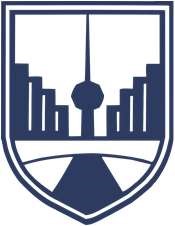 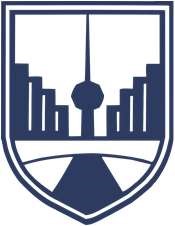 OBRAZLOŽENJE PITANJA/INICIJATIVE: Obraćam Vam se ovim putem u nadi da ćemo građanima naselja Pofalići izaći u susret i riješiti njihov dugogodišnji problem.Dobila sam poziv-molbu od strane gradjana naselja Pofalići jer su u potrebi javne rasvjete ,tačnije da se postave 2 stuba javne rasvjete kod hotela Grand(spoj ulice Ruđera Boškovića sa Muhameda Ef.Pandže kod ciglane) i jedan stub  u ulici Ruđera Boškovića 132 kod džamije Bakarevac.Prije 2 godine u budžetu je ovaj zahtjev od strane MZ Pofalići prošao ,ali do dana danšnjeg se ništa nije riješilo.Obećavali su im da će biti ali ništa se nije riješilo,izgovori su razni i ne želim da ulazim u razloge zašto se nešto nije uradilo jer ako je planirano budžetom onda se treba i realizovati.Ovaj dio naselja je jako mračan i više puta su djevojke i žene bile napadnute od strane nepoznatih lica.Mislim da ova 2 stuba kod hotela Grand (tačnije ona ulica kod ciglane koja vodi prema Pofalićima ) i 1 stub  u ulici Rudžera Boškovića ne koštaju koliko koštaju ljudski životi i traume koje ljudi doživljavaju prolazeći ovim dijelovima naselja bez rasvjete.Sarajevo,27.09.2021.godine 	 	 	 	 	               Vijećnik/vijećnica  	 	 	 	 	 	 	 	          _________________________ *U slučaju dužeg teksta pitanja/inicijative ili obrazloženja molimo da koristite drugu stranu papira. Općina Novo Sarajevo, ulica Zmaja od Bosne br. 55, centrala telefon (387 33) 492 100 Općinsko vijeće Novo Sarajevo tel: (387 33) 492 268, fax: (387 33) 650 397, email: vijece@novosarajevo.ba  	Identifikacioni broj: 4200558710008  PDV broj: 200558710008  Porezni broj: 0170333000 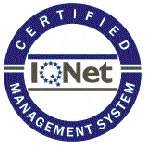 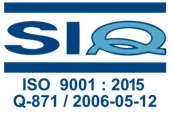 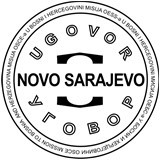 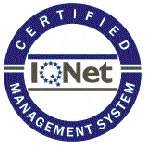 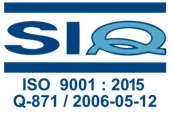 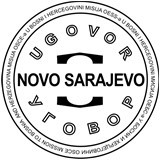 Depozitni račun (račun za prikupljanje javnih prihoda): 1411965320011288 Bosna Bank International d.d.; Transakcijski računi (za isplatu svih obaveza): 1610000019280022 Raiffeisen bank d.d. Sarajevo; 1411965320011191 Bosna Bank International d.d.; 1020500000098065 Union Banka d.d. Sarajevo; 1413065320060897 Bosna Bank International d.d. U skladu sa odredbama člana 22. stav (3) i (5) Poslovnika Općinskog vijeća (“Službene novine Kantona Sarajevo”, broj 24/19 - Novi prečišćeni tekst i 20/20 ), p o d n o s i m: VIJEĆNIČKO PITANJE/INICIJATIVU TEKST PITANJA/INICIJATIVE: Podnosim inicijativu za postavljanje jave rasvjete u ulici Humska 216 OBRAZLOŽENJE PITANJA/INICIJATIVE: Dobila sam poziv-molbu od strane gradjana naselja Pofalići jer su u potrebi javne rasvjete ,tačnije da se postave 1 ili 2 stuba javne rasvjete u ulici Humska.Ovaj dio naselja je jako mračan i  prolazi mnogo stanara gornjih slijepih ulica, .Mislim da ova 1 ili 2  stuba ne koštaju koliko koštaju ljudski životi i traume koje ljudi doživljavaju prolazeći ovim dijelovima naselja bez rasvjete.Sarajevo,27.09.2021.godine 	 	 	 	 	               Vijećnik/vijećnica  	 	 	 	 	 	 	 	          _________________________ *U slučaju dužeg teksta pitanja/inicijative ili obrazloženja molimo da koristite drugu stranu papira. Općina Novo Sarajevo, ulica Zmaja od Bosne br. 55, centrala telefon (387 33) 492 100 Općinsko vijeće Novo Sarajevo tel: (387 33) 492 268, fax: (387 33) 650 397, email: vijece@novosarajevo.ba  	Identifikacioni broj: 4200558710008  PDV broj: 200558710008  Porezni broj: 0170333000 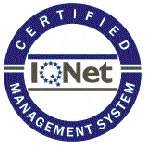 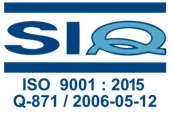 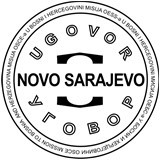 Depozitni račun (račun za prikupljanje javnih prihoda): 1411965320011288 Bosna Bank International d.d.; Transakcijski računi (za isplatu svih obaveza): 1610000019280022 Raiffeisen bank d.d. Sarajevo; 1411965320011191 Bosna Bank International d.d.; 1020500000098065 Union Banka d.d. Sarajevo; 1413065320060897 Bosna Bank International d.d. Ime i prezime VIJEĆNIKA/VIJEĆNICE DANIJELA ŠAHAT  Politička partija/ samostalni vijećnik/vijećnica NAROD I PRAVDA  Sjednica/datum održavanja 27.09.2021Pitanje za: (navesti službu, odsjek, organ, nivo vlast, na koje je upućeno pitanje/inicijativa) Služba za komunalne i stambene poslove i saobraćaj  Ime i prezime VIJEĆNIKA/VIJEĆNICE DANIJELA ŠAHAT  Politička partija/ samostalni vijećnik/vijećnica NAROD I PRAVDA  Sjednica/datum održavanja 27.09.2021Pitanje za: (navesti službu, odsjek, organ, nivo vlast, na koje je upućeno pitanje/inicijativa) Služba za komunalne i stambene poslove i saobraćaj  